QuadBeagleZ　IPMIアップデート手順DOS起動可能のUSBにBMCのアップデートファイル（U_BMCv0.1.zip）を解凍し、フォルダ内のファイルを全てコピーしてくださいUSBを接続し、サーバーの電源を入れますマザーボードメーカーのロゴ画面で“F11”を入力し、BOOTメニューにアクセスします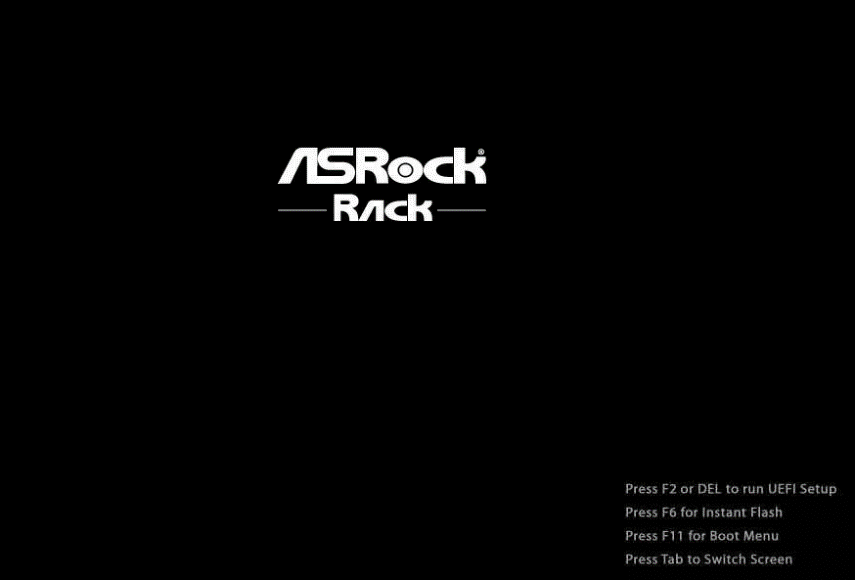 BOOTデバイスから接続したUSBを選択し、起動します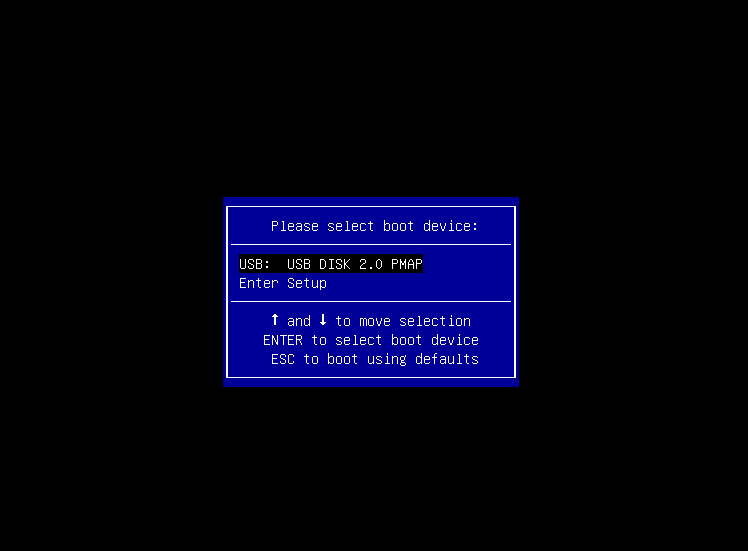 起動後、‘U_BMC ROM.ima’を入力し実行します　アップデートが開始されます(約6分)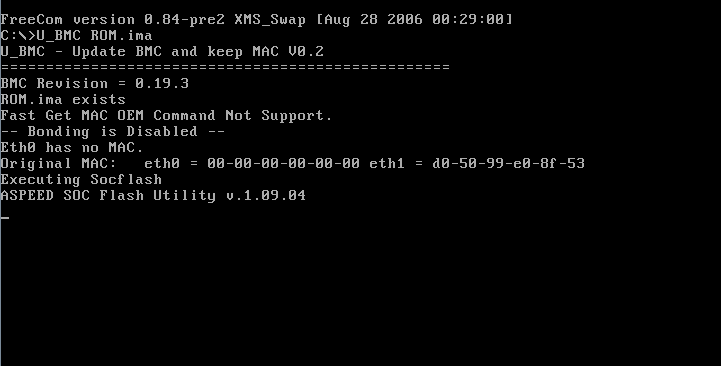 コンソール上の“PASS”の表記を確認し、電源を落とします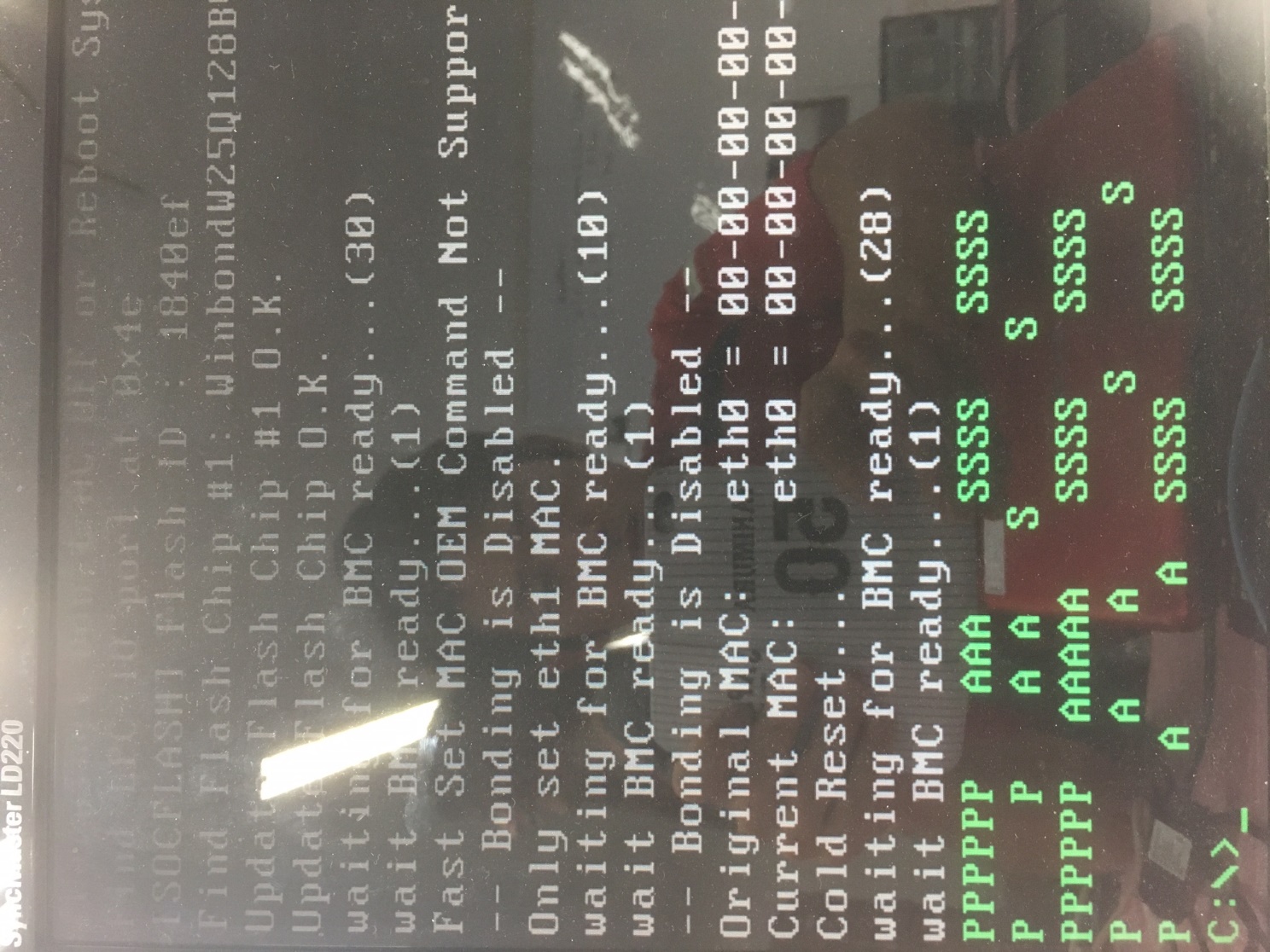 USBを外し、再度サーバーの電源を入れてマザーボードメーカーのロゴ画面で‘Delete’を入力しBIOSメニューにアクセスしますBMC　Versionがアップデートされていることを確認します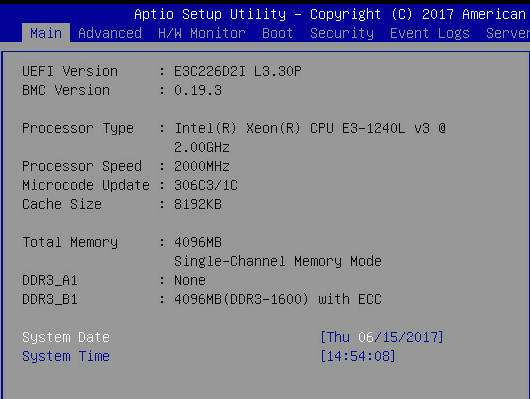 以上